Supported	Independent	Group  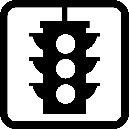 May 2018L.O. To solve division problems  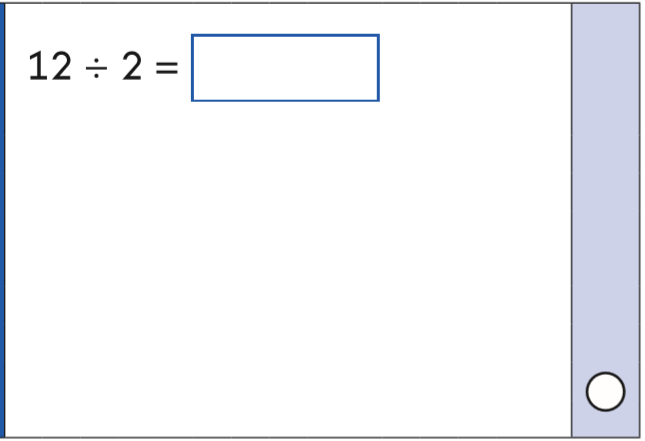 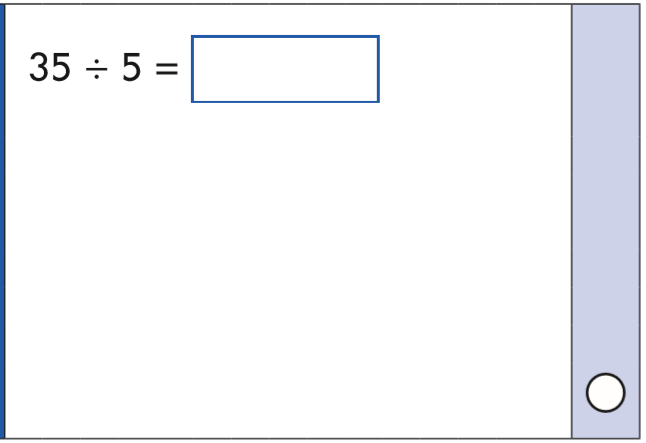 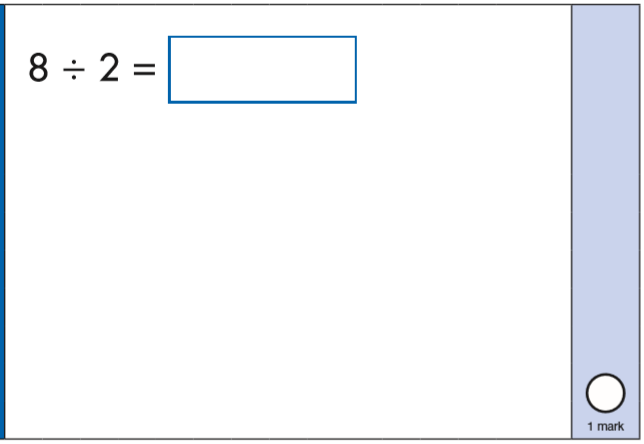 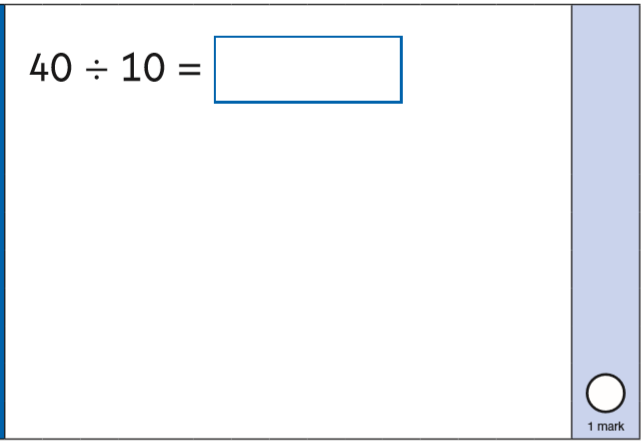 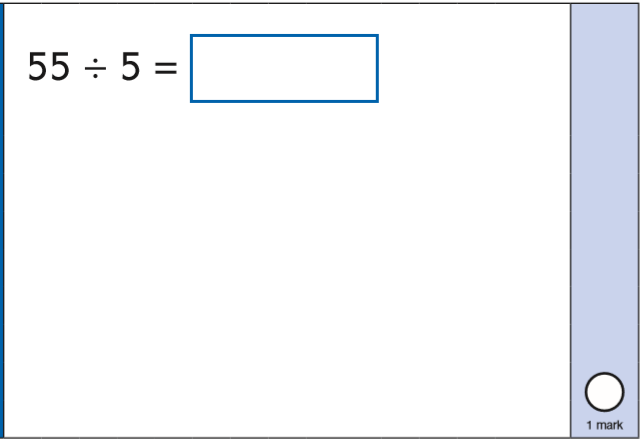 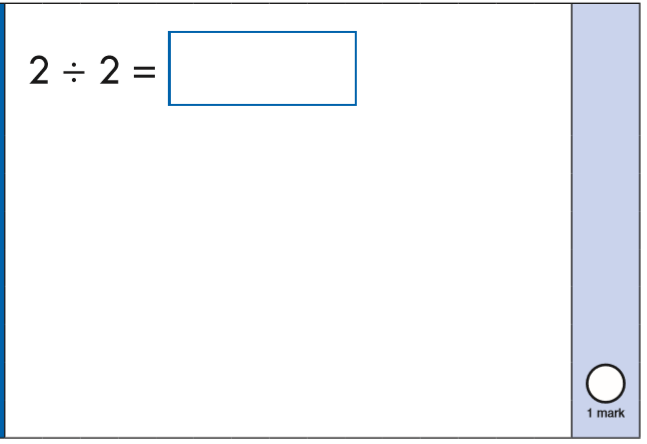 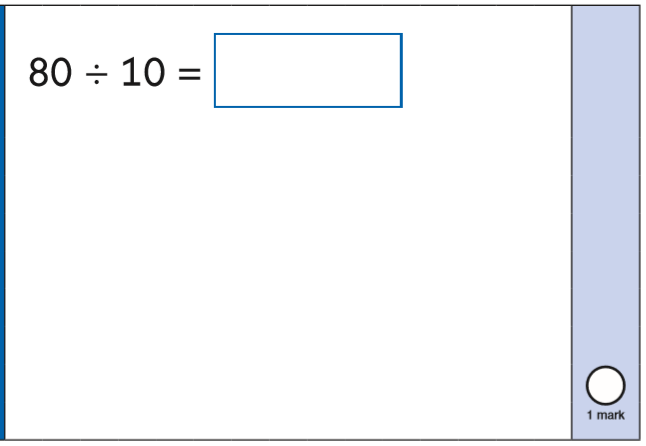 